 Propozície tímovej súťaže.          Článok 1.     Všeobecné ustanovenia.                                                             1.1. Tímová súťaž ( ďalej len "TS")   v seriály Josera cup Slovakia 2023  sa  uskutoční  na 19.rocníku kynologického  preteku " O    pohár KŠK Tekovská Breznica" dňa 13.5.2023.                   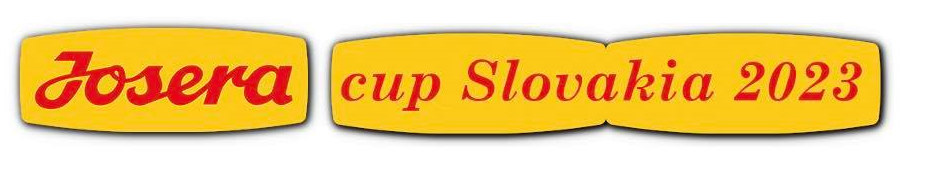      1. 2  .    TS sa koná podľa v zmysle ustanovení   NSP ŽŠĶ SR.         Článok 2. Podmienky účasti.             2.1. " TS" sa môžu zúčastniť len psovodi , ktorý sa riadne, včas písomne prihlásili na 19.rocnik kynologického preteku " O pohár KŠK Tekovská Breznica" .                                                                    2.2.  " TS"   je súťaž dvojice psovodov , ktorý štartujú za tím (kynologickych klub, chovateľských klub, výcvikovú školu, občianske združenie zaoberajuce sa výcvikom psov a pod. ) a  v prihláške na 19. ročník kynologického   preteku " O pohár KŠK Tekovská Breznica" písomne uvedú    názov tímu a meno a priezvisko obidvoch psovodov.              2.3. Za jeden  kynologicky klub, chovateľský klub  , výcvikovú školu, občianske združenie zaoberajúcim sa výcvikom psov a pod.    môže štartovať aj  viac tímov, ale v písomnej prihláške na 19.rocnik kynologického preteku " O pohar KŠK Tekovská Breznica musí   byť uvedený   rôzny názov tímu( napr. MKK -Kynolog BB 1, MKK -Kynolog BB 2) .                      2.4. Jeden psovod s tým istým psom nesmie štartovať v dvoch tímoch.              2.5.     Tím môžu tvoriť psovodi, ktorí sú prihlásený do rovnakej súťažnej kategórie na 19.rocniku kynologického preteku " O pohár KŠK Tekovská Breznica"   alebo psovodi, ktorí sú prihlásený  aj v rôznych s kategóriách. ( SVV1-SVV1, SVV3- SVV1, SVV2 - SVV1 a pod) .         Článok 3. Vyhodnotenie tímovej súťaže.     3.1. Víťazom tímovej súťaže na 19. ročníku kynologickeho preteku " O pohár KŠK Tekovská Breznica" sa stáva tím, ktorého dvojica psovodov získa najvyšší súčet bodov zo súťaží jednotlivcov na 19.ročniku kynologického  preteku " O pohár KŠK Tekovská Breznica"  v ktorej koľvek súťažnej kategórii.                                                          3.2. V prípade rovnosti bodov rozhoduje o lepšom umiestnení:                a, vyššia súťažná kategória v ktorej  štartoval   jeden z dvojici psovodov z tímu ( napr. 7.miesto SVV3- SVV1, 8.miesto  SVV2- SVV2)                                 b, súčet bodov obidvoch psovodov v disciplíne obrana                                           c, súčet bodov obidvoch psovodov v disciplíne poslušnosť.                                   d, súčet bodov obidvoch psovodov v disciplíne stopa.                                                   d, lós.                                                                      4. Záverečné ustanovenia.        4.1. V prípade  záležitosti neuvedených v týchto propozíciách "TS" je bližší výklad záležitosti uvedený v Propozíciách kynologického preteku " O pohár KŠK Tekovská Breznica a následne v jednotlivých ustanoveniach NSP.      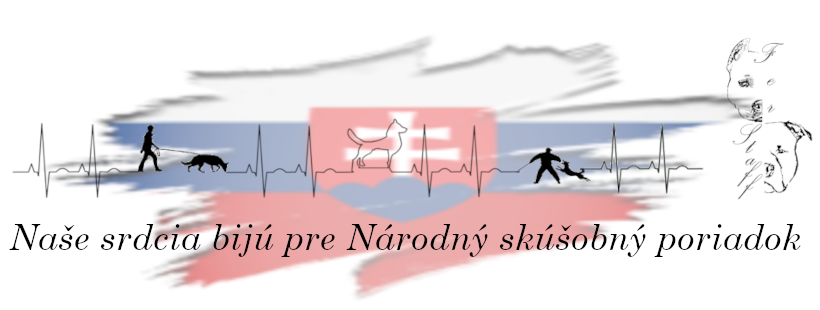 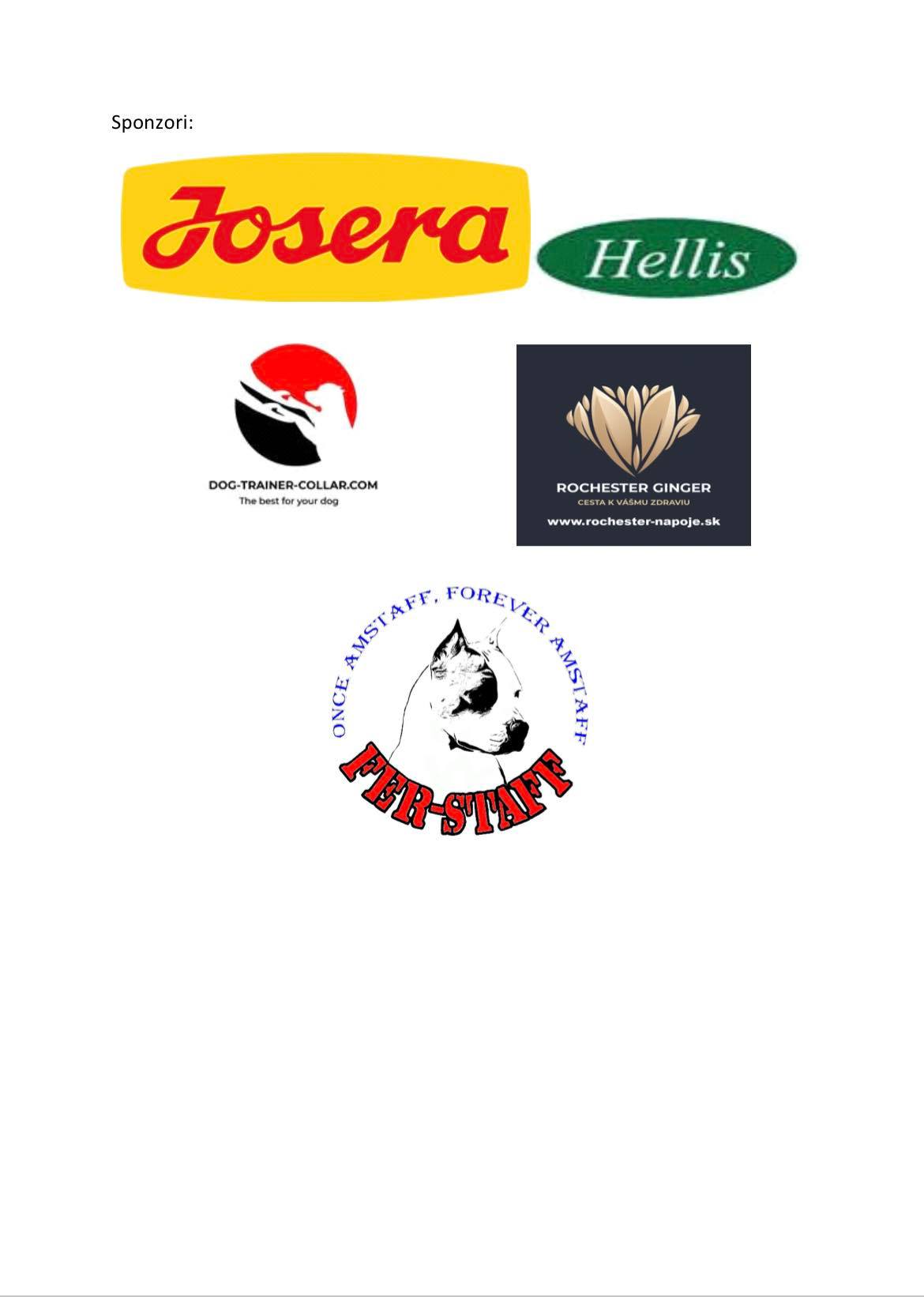 